VIÊM PHỔI CỘNG ĐỒNGI. Định nghĩa:Viêm phổi là tình trạng nhiễm trùng cấp tính của nhu mô phổi bao gồm: phế nang và mô kẻ, có thể ảnh hưởng toàn bộ thùy , phân thùy , phế nang tiếp cận phế quản hay tổ chức mô kẻ.II. Nguyên nhân gây bệnh:1. Tác nhân gây viêm phổi ngoài cộng đồng:- Streptococcus pneumonia.- Hemophilus influenzae- Mycoplasma pneumonia- Chlamydia pneumonia- Legionella pneumonia- Virus- Không rõ bệnh nguyên: 40 – 50% ( cấy không tìm được tác nhân gây bệnh )2. Các yếu tố làm tăng nguy cơ- Tuổi > 65
- Điều trị beta -lactam trong 3 tháng gần đây.
- Nghiện rượu.
- Bệnh lý ức chế miễn dịch.
- Nhiều bệnh nội khoa kết hợp.
- Sống tại viên dưỡng lão, viện điều dưỡng.
- Bệnh tim mạch, phổi mạn tính.
- Bệnh lý về cấu trúc phổi ( giãn phế quản )
- Điều trị bằng corticoid
- Điều trị kháng sinh phổ rộng trong thời gian > 07 ngày trong tháng qua.
- Nhiễm phế cầu kháng thuốc và kháng penicillin.
- Suy dinh dưỡng.III. Chẩn đoán:- Viêm phổi không điển hình để chỉ mầm bệnh không điển hình ( Mycoplasma pneumoniae, Chlamydia pneumonia, Legionella pneumonia ) chứ không để chỉ bệnh cảnh lâm sàng mà nhóm vi khuẩn này gây ra.IV. Chẩn đoán phân biệt:- Cần nhận biết và loại trừ vi khuẩn lao.- Các bệnh khác: tràn dịch màng phổi, suy tim xung huyết...- . Xét nghiệm cận lâm sàng:1. Các xét nghiệm có giá trị trong chẩn đoán và điều trị:- X. quang tim phổi thẳng - nghiêng- Cấy đàm phải chắc chắn mẫu đàm từ phế quản - phổi ( dựa trên tiêu chuẩn Bartlett khi nhuộm Gram: > 25 neutrophil và < 10 tế bào thượng bì lát trên quang trường x10 )- Nhuộm kháng acid tìm vi khuẩn lao ( nếu nghi ngờ lao )- Cấy máu 02 mẫu trước khi điều trị kháng sinh ( xem chỉ định )- Kỹ thuật lấy bệnh phẩm: chọc hút xuyên phế quản, nội soi phế quản, chọc hút xuyên thành ngực chỉ thực hiện ở bệnh nhân nặng không đáp ứng với điều trị ban đầu.* Chỉ định cấy đàm và cấy máu trong viêm phổi cộng đồng2. Các xét nghiệm có giá trị tiên lượng và phân loại mức độ nặng bệnh nhân:- Công thức máu, ion đồ, AST, ALT, đường huyết, BUN, Creatinin, CRP- Khí máu động mạch.VI. Phân tầng nguy cơ và tiêu chuẩn nhập viện.1. Phân tầng nguy cơ.a. Theo hiệp hôi lồng ngực Anh: CURB-65C = Confusion: lẫn lộn, mất định hướng trong không gian và thời gian.U = Uremia: BUN > 7 mmol/L ( 20mg/dl )R = Respiratory Rate ≥ 30 lần/phútB = Blood Pressure: HA tâm thu <90 mmHg hoặc HA tâm trương < 60 mmHg 65 = tuổi > 65b. Theo tác giả FINE:FINE: mọi bệnh nhân viêm phổi đều nên được phân tầng nguy cơ theo chỉ số độ nặng của viêm phổi ( Pneumoniae Severity Index: PSI )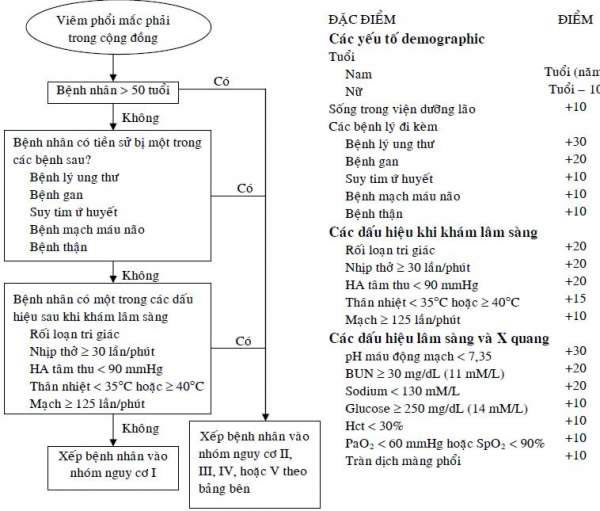 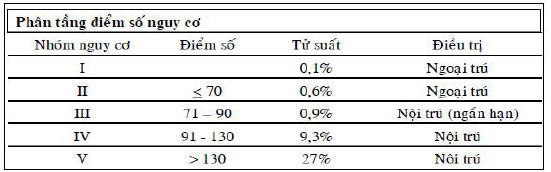 2. Tiêu chuẩn nhập viện: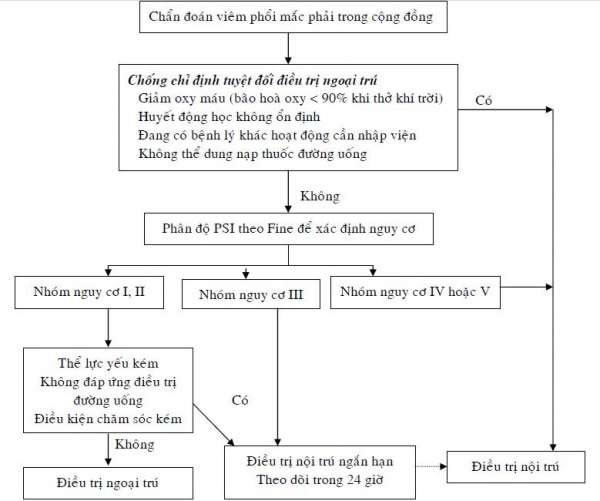 Nhập ICU khi có 01 tiêu chuẩn chính hoặc 03 tiêu chuẩn phụVII. Tiêu chuẩn viêm phổi nặng: theo khuyến cáo của IDSA/ATS (Infectious Diseases Society of America and the American Thoracic Society ) 2007VIII. Điều trị: theo IDSA/ATS 20071. Bệnh nhân ngoại trú, không bệnh lý kèm theo, không yếu tố nguy cơ:2. Bệnh nhân ngoại trú có bệnh nội khoa đi kèm.3. Bệnh nhân nội trú không nằm ICU:4. Bệnh nhân nằm ICU:5. Thời gian điều trị:- Điều trị các vi khuẩn thường gặp: 7 - 10 ngày- Điều trị M. pneumonia, C. pneumoniae và Legionella: 10 - 14 ngày- Những bệnh nhân dung corticoid lâu ngày, suy giảm miểm dịch, nội cần thời gian: ≥ 14 ngày.IX. Diễn tiến lâm sàng và đáp ứng điều trị:* Diễn tiến lâm sàng thường thong thường qua 3 giai đoạn:- Giai đoạn đầu: bắt đầu khi bệnh nhân được liều kháng sinh đầu tiên, kéo dài 24 - 72 giờ, trong giai đoạn này lâm sàng ổn định dần.- Giai đoạn 2: bắt đầu ngày thứ 3 khi lâm sàng ổn định được chứng minh bằng cải thiện triệu chứng, dấu hiệu và các giá trị cận lâm sàng.- Giai đoạn 3: giai đoạn hồi phục các triệu chứng bình thường.* Các yếu tố làm cho sự cải thiện lâm sàng muộn hơn:- Tuổi cao.- Nhiều bệnh lý kết hợp.- Nghiện rượu.- Viêm phổi nhiều thùy.- Có nhiễm trùng huyết.Diễn tiến lâm sàng xấu đi thường xảy ra sớm trong vòng 3 ngày đầu. biểu hiện lâm sàng lúc đầu cải thiện sau đó xấu đi thường gặp ở bệnh nhân nhiễm trùng sâu ( tràn mủ màng phổi )* Chuyển kháng sinh qua đường uống khi:- Giảm ho và giảm khó thở.- Không sốt (t°< 37,8°C ) vào hai lần đo nhiệt độ cách nhau 8 giờ.- Bạch cầu máu giảm.- Ăn uống đượcTuy nhiên nếu đáp ứng lâm sàng thuân lợi, có thể chuyển kháng sinh đường uống mà không cần chờ hết sốt khi;- Theo hướng dẫn của kháng sinh đồ.- Nếu không xác định được mầm bệnh thì dung kháng sinh có phổ diệt khuẩn tương tự kháng sinh đường chích.- Cảnh giác có thể nhiễm khuẩn không điển hình đi kèm.* Khi nào xuất viện:- Sinh hiệu bệnh nhân ổn định trong 24 giờ ( t° < 37,8°C, nhịp thở < 24 lần/phút, nhịp tim < 100 lần/phút, HA tâm thu > 90 mmHg, độ bảo hòa O2 > 90% khi bệnh nhân thở khí trời )- Bệnh nhân có thể uống thuốc được.- Bệnh nhân có thể duy trì ăn uống đầy đủ.- Tri giác tỉnh táo (hoặc về tình trạng trước kia)- Bệnh nhân không có bệnh lý khác hoặc tình trạng tâm thần, bệnh nội khoa không cần theo dõi tại bệnh viện.Viêm phổi điển hìnhViêm phổi không không điển hìnhTC cơ năng- Sốt cao ± rét run- Ho khan lúc đầu, sau đó đàm đục.- Có thể kèm đau ngực kiểu màng phổi- Khó thở ±- Herpes labialis: 40% trong viêm do phế cầu.- Sốt nhẹ, từ từ.- Ho khan hoặc có ít đàm nhầy.- Khó thở hiếm gặp.- Triệu chứng ngoài phổi: đau đầu, đau cơ, mệt mỏi, đau họng , buồn nôn, tiêu chảy.TC thực thể- Ran nổ tại vùng tổn thương- Có thể có HC đông đặc kèm âm thổi ống.- Có thể nghe cọ màng phổi- Có thể có vài ran phế quản.- Không có hội chứng đông đặc.- Lú lẩn mất định hướng ở người già có thể gặp do nhiễm Legionella.Mầm bệnh thường gặp- Streptococcus pneumonia- Haemophillus influenza- Moraxella catarrhalis.- Mycoplasma pneumonia- Chlamydia pneumonia- Legionella pneumonia- Vi khuẩn yếm khíCấy máuCấy đàmNhập ICU++Không đáp ứng với kháng sinh điều trị ngoại trú+Có ổ nhiễm trùng++Giảm bạch cầu+Nghiện rượu++Bệnh gan mạn nặng+Bệnh phổi tắc nghẽn nặng, bệnh phổi cấu trúc.+Cắt lách+Tràn dịch màng phổi++Bất thường kháng nguyên Legionella trong test nước tiểu.+Bất thường kháng nguyên phế cầu trong test nước tiểu.++ố yếu tố nguy cơTỉ lệ tử vong (%)Khuyến cáo nơi điều trị00,7Ngoại trú12,1Ngoại trú29,2Nội trú (ngắn hạn)314,5Nội trú (khoa Hô Háp)440ICU557ICUTiêu chuẩn phụ:Tiêu chuẩn chính:Nhịp thở ≥ 30 lần/phútPaO2/FiO2 ≤ 250Viêm phổi lan rộng nhiều thùyLú lẫn, mất định hướng BUN ≥ 7 mmol/L ( 20 mg/dl )Giảm bạch cầu < 4,000 mm3Giảm tiểu cầu < 100,000 mm3Hạ thân nhiệt < 26°CHạ HA cần truyền dịch tích cực.Cần thông khí cơ học.Sốc nhiễm trùng cần truyền thuốc vận mạchMầm bệnhĐiều trịStreptococcus neumoniae Mycoplasma neumoniae Chlamydia neumoniae Haemophilus influenzaMacrolide thế hệ mới: Azithromycin 500 mg/ngày hoặc Clarithromycin 1g/ngày hoặc Doxycycline 100 mg X 2 lần /ngàyMầm bệnhĐiều trịStreptococcus pneumonia ( kể cả DRSP ) Mycoplasma pneumoniae Chlamydia pneumoniae Haemophilus influenzae Nhiễm khuẩn hỗn hợp ( vi khuẩn + mầm bệnh không điển hình )Vi khuẩn Gram âm đường ruột,Fluoroquinolon hô hấp: moxifloxacin 400 mg/ngày, gemifloxacin 320 mg/ngày, levofloxacin 750mg, đơn trị liệu hoặcLactam đường uống, Amox+clavulanate (2g x 2), cefpodoxime 200 mg X 2 lần/ngày, cefuroxime 500 mg X 2 lần/ ngày. Phối hợp Macrolide hoặc doxycyclineMầm bệnhĐiều trịStreptococcus pneumonia Haemophilus influenza Mycoplasma pneumonia Chlamydia pneumonia Nhiễm khuẩn hỗn hợp ( vi khuẩn + nấm bệnh không điển hình )
Vi khuẩn gram âm đường ruột, Yếm khí
Legionella spp
Các vi khuẩn khác M. tuberculosis, nấm, P. carriniFluonoquinolone hô hấp tiêm mạch ( levofloxacin 750mg/ngày, Moxifoxacin 400 mg/ngày ) đơn trị liệu Hoặc
Lactam tiêm mạch: cefotaxime 1- 2 g/8 giờ, ceftriaxone 1- 2g ngày, hoặc ampi/sulbactam 1,5 - 3g/ 6 giờ Ertapenem 1g/ngày Cộng với
Macrolide uống/tiêm hoặc doxycyclineMầm bệnhĐiều trịStreptococcus pneumonia ( kể cả DRSP )Legionella sppHemophilus influenzaTrực khuẩn gram âm đường ruộtStaphylococcus aureusMycoplasma pneumoniaVirusCác vi khuẩn khác: Chlamydia pneumonia, M. tuberculosis, nấm.Lactam tiêm mạch:Cefotaxime 1 - 2g /8 giờ, ceftriaxone 1 -2 g/ngày hoặc ampi/sulbactam 1,5- 3 g/6 giờ Cộng vớiHoặc Macrolide tiêm mạch ( azithromycin 500mg/ngày) hoặc fluoroquinolone tiêm mạch ( levofloxacin 750 mg/ngày, Moxifloxacin 400 mg/ngàyCó yếu tố nguy cơ nhiễm Pseudomonas aeuginosaCó yếu tố nguy cơ nhiễm Pseudomonas aeuginosaTất cả các mầm bệnh trên cộng với Pseudomonas aeruginosaLactam diệt Pseudomonas tiêm mạch ( cefepime 2g/8 giờ, imipenem 500mg/6 giờ, meropenem 1g/ 8 giờ, piperacillin/tazobactam 4,5 g/6 giờ ) cộng với quinolone diệt Pseudomonas ( ciprofloxacine 400mg/8 giờ hoặc levofloxacin 750 mg)
Hoặc
Lactam diệt Pseudomonas tiêm mạch, cộng với aminoglycoside tiêm mạch, cộng với hoặc macrolide tiêm mạch hoặc fluoquinolone diệt được phế cầu TM